第四届中德汽车大会（长沙）方案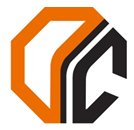 （暂定）全球汽车产业正处于深度转型期，一方面，电动化、智能化、网联化和共享化发展进程加快；另一方面，汽车市场增长放缓，中国和德国两个全球汽车大国的汽车发展进入结构调整期。在这个背景下，精准分析与把握中国和德国汽车行业发展变革新趋势，沟通双方战略，挖掘合作机遇，探讨当前及今后中国和德国汽车产业如何实现升级版深度合作、实现新时代共赢发展尤为重要。中德汽车大会目前已经成功举办三届，大会有效整合了中德两国汽车行业的专业资源，搭建起两国企业间的务实交流平台，为地方汽车产业集群的发展提供有益经验，进一步助推两国汽车产业升级。在过去举办三届中德汽车大会的基础上，2020中德汽车大会将围绕“深度融合升级版，协作共赢新机遇”为主题，探讨中德合作战略、模式与机遇。1.主办方：中国商务部投资促进事务局长沙市人民政府2.联合主办方：德国因戈尔斯塔特市德国北威州汽车产业集群德国下萨克森州汽车产业集群德国柏林-勃兰登堡汽车行业协会德国巴伐利亚汽车集群3.支持方：三一集团德国海外商会联盟广州湖南湘江智能科技创新有限公司（待定）渣打银行中国有限公司（待定）4.承办单位：长沙经济技术开发区汽车产业投资促进委员会中国国际投资促进中心（德国）5.战略支持：罗兰贝格咨询公司6.合作媒体：德国Local Global媒体公司欧洲时报文化传媒集团《汽车零部件》杂志国际商报2020年10月16日·第四届中德汽车大会·创新、转型、跨越2020年10月16日·第四届中德汽车大会·创新、转型、跨越传统汽车企业向新四化转型已成为普遍共识，整零关系也需要重塑。与此同时，过去产业布局相对分散的情况也在发生转变，逐渐形成区域性产业链集群，有利于供应链协同研发和高效创新。创业公司、跨界供应商等在新秩序建立过程中试图抢占一席之地，而那些不能顺应变化的传统供应商则可能面临淘汰。传统汽车企业向新四化转型已成为普遍共识，整零关系也需要重塑。与此同时，过去产业布局相对分散的情况也在发生转变，逐渐形成区域性产业链集群，有利于供应链协同研发和高效创新。创业公司、跨界供应商等在新秩序建立过程中试图抢占一席之地，而那些不能顺应变化的传统供应商则可能面临淘汰。领导致辞09:00-09:20长沙市领导致辞领导致辞09:00-09:20中国商务部投资促进事务局局长刘殿勋致辞产业新秩序09:20-09:45演讲：全球商用车产业链变革趋势郑  赟 罗兰贝格全球合伙人、大中华区副总裁转型趋势09:45-10:30演讲：创新引领-重卡拥抱智能化三一集团10:30-10:45茶歇载体支撑10:45-11:00演讲：产业集群如何支撑行业创新发展长沙代表合作对话11:00-11:40圆桌对话：中德汽车产业创新合作面向汽车新四化，中国与德国汽车产业都进行了大量投入，互相汲取经验。如何进一步推动产业创新？议题：汽车产业的发展变化与机遇如何协同重构汽车产业价值链中德之间具体的合作机会（如智能化、大数据化）主持人：Maximilian Butek，德国工商大会上海及广州代表处首席代表，中国德国商会华东及华中、华南及西南区执行董事对话嘉宾：项洁，博泽中国区总裁舍弗勒集团的中国区副总裁中方代表2人（中方企业、机构）11:40-14:00自助午餐分论坛一：商用车智能化分论坛一：商用车智能化智能驾驶、车联网、新能源三大趋势下的开放式合作将重塑商用车产业生态。智能网联带动商用车产业链向“软硬结合”与“产服融合”方向发展，拥抱智能化、整合行业资源成为企业发展的新方向。本分论坛围绕中德双方在商用车智能化领域的合作进行探讨，聚焦智能网联、自动驾驶及商业化落地。关注中德两国商用车产业发展，见证商用车行业深刻变革，预测商用车智能化产业未来，听取中德企业家们围绕商用车智能化现状、自动驾驶技术、商用车法律法规以及商用车智能案例分享，探索中德两国在商用车领域的合作新机遇。智能驾驶、车联网、新能源三大趋势下的开放式合作将重塑商用车产业生态。智能网联带动商用车产业链向“软硬结合”与“产服融合”方向发展，拥抱智能化、整合行业资源成为企业发展的新方向。本分论坛围绕中德双方在商用车智能化领域的合作进行探讨，聚焦智能网联、自动驾驶及商业化落地。关注中德两国商用车产业发展，见证商用车行业深刻变革，预测商用车智能化产业未来，听取中德企业家们围绕商用车智能化现状、自动驾驶技术、商用车法律法规以及商用车智能案例分享，探索中德两国在商用车领域的合作新机遇。14:00-14:40演讲1：主题：5G、人工智能在商用车领域应用    时间：14:00-14:20         嘉宾：李泽湘 香港科技大学教授、长沙智能驾驶研究院董事长（拟）   演讲2：主题：德国商用车发展新趋势    时间：14:20-14:40嘉宾：戴姆勒（中国）商用车投资有限公司代表14:40-15:30圆桌对话：中德商用车智能化合作路径探索议题：商用车智能化发展格局与未来走向商用车智能化创新与挑战商用车智能化产业链潜在合作机遇主持人：（拟）张红松  三一重卡总经理对话嘉宾：梁林河  三一集团董事、三一重卡董事长李  骏  中国工程院院士、清华大学教授（拟）崔士坦  道依茨亚太区总裁采埃孚（中国）投资有限公司代表（拟）克诺尔中国区代表（拟）分论坛二：创新投资新法分论坛二：创新投资新法创新是一个行业乃至一个国家发展的命脉，全球汽车产业站在2020年的历史时刻，面临着诸多转型、变革、机遇、挑战。而创新正是应对诸多难题的关键钥匙，近年来蓬勃发展的创业公司更是为传统汽车产业注入生机。从德国到中国，创新的动力源源不断。中德两国行业投资机构与产业公司需要共同分享投资机遇与投资经验，在产业调整期抓住并购重组的趋势与机遇，布局核心技术，提升创新能力，助力产业升级，实现共赢发展。创新是一个行业乃至一个国家发展的命脉，全球汽车产业站在2020年的历史时刻，面临着诸多转型、变革、机遇、挑战。而创新正是应对诸多难题的关键钥匙，近年来蓬勃发展的创业公司更是为传统汽车产业注入生机。从德国到中国，创新的动力源源不断。中德两国行业投资机构与产业公司需要共同分享投资机遇与投资经验，在产业调整期抓住并购重组的趋势与机遇，布局核心技术，提升创新能力，助力产业升级，实现共赢发展。14:00-14:40演讲1：德国如何打造全球领先的行业创新力德方代表演讲2：如何拓展创新生态中方代表14:40-15:30圆桌对话：如何把握未来汽车市场投资机会议题：如何判断未来汽车市场的投资机会；如何通过产业链投资及更有效的新旧产业对接，在下一次创新中夺得先机；地方如何利用创新布局打造现代化产业集群对话嘉宾：中方代表2人（投资机构；行业代表）德方代表2人（投资机构；行业代表）15:30-15:50茶歇分论坛三：问路产业互联网分论坛三：问路产业互联网汽车行业从增量竞争迈向存量竞争，企业由原来粗放式增长阶段进入精细化运营时代，从追求增长到追求效率提升，在ABCD（AI人工智能，Blockchain区块链，Cloud云计算，Data数据）等技术的推动下，汽车产业互联网迎来数字化发展机遇。本论坛将讨论汽车产业互联网应用的方向及发展现状、前景。面向未来，互联网如何赋能中德汽车产业的发展，两国间的跨领域合作又会呈现什么新特点、新趋势？汽车行业从增量竞争迈向存量竞争，企业由原来粗放式增长阶段进入精细化运营时代，从追求增长到追求效率提升，在ABCD（AI人工智能，Blockchain区块链，Cloud云计算，Data数据）等技术的推动下，汽车产业互联网迎来数字化发展机遇。本论坛将讨论汽车产业互联网应用的方向及发展现状、前景。面向未来，互联网如何赋能中德汽车产业的发展，两国间的跨领域合作又会呈现什么新特点、新趋势？15:50-16:30演讲1：C2B智能制造的进化       德方代表演讲2：打造开放的汽车互联平台中方代表16:30-17:10圆桌对话：迎接产业互联网时代议题：智能制造、自动驾驶、大数据等关键技术如何驱动未来出行生态系统基于MaaS（出行即服务）的智慧交通体系未来出行的商业化路径探索主持人：湖南湘江智能科技创新有限公司对话嘉宾：中方代表2人德方代表2人项目路演：中德双方项目路演项目路演：中德双方项目路演15:50-17:30    征集中德双方企业对于技术合作、市场合作和资本交流等有意愿的项目，开展路演交流。预计项目数量在10-15个。